От работодателя:                                             От работников МБДОУ: Заведующий МБДОУ                                        Председатель первично     ________Ширяева Н.Н.                                    профсоюзной организации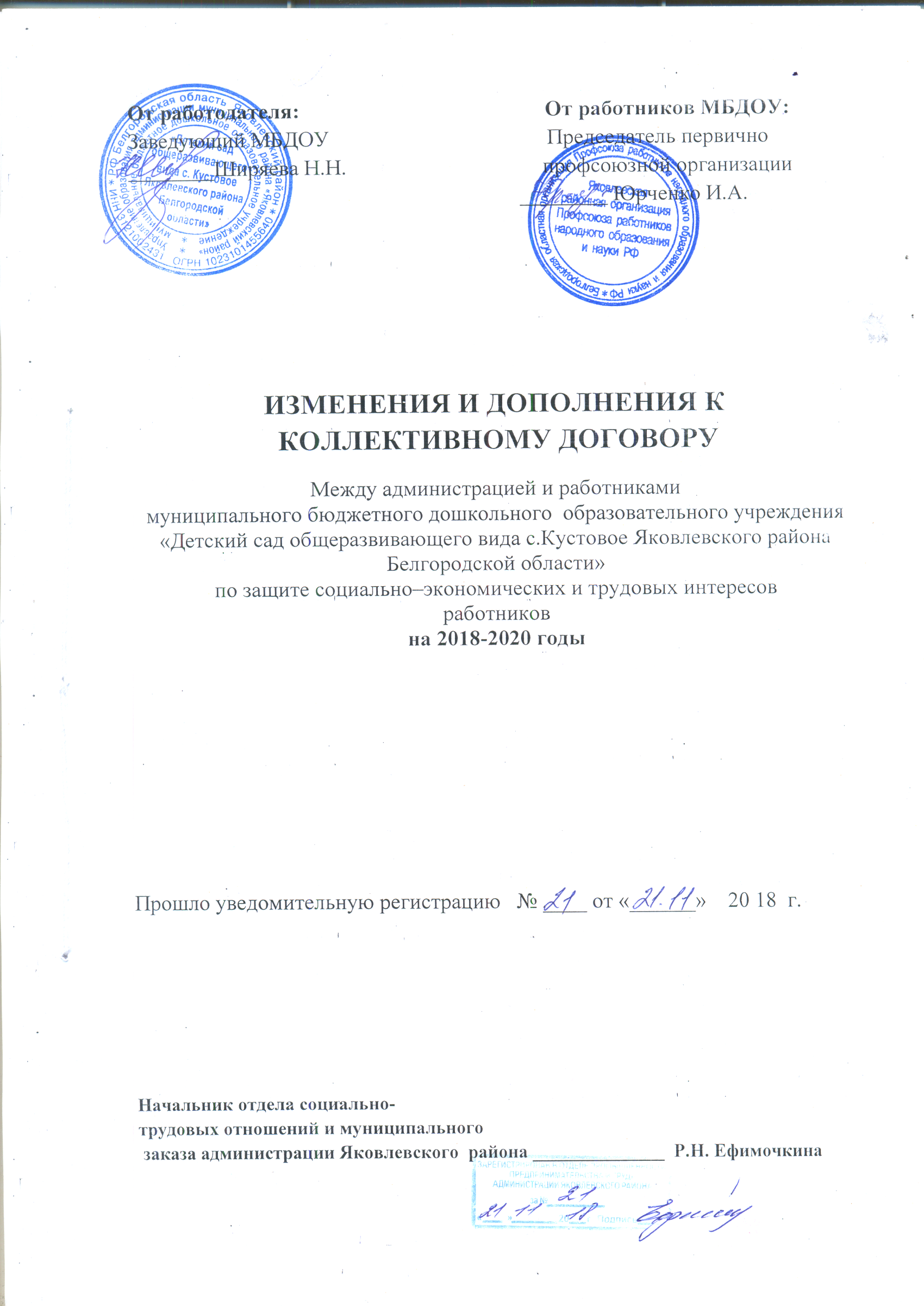                                                                         ________ Юрченко И.А.ИЗМЕНЕНИЯ И ДОПОЛНЕНИЯ К
 КОЛЛЕКТИВНОМУ ДОГОВОРУ Между администрацией и работниками муниципального бюджетного дошкольного  образовательного учреждения «Детский сад общеразвивающего вида с.Кустовое Яковлевского района Белгородской области» по защите социально–экономических и трудовых интересов работниковна 2018-2020 годыПрошло уведомительную регистрацию   № ____ от «______»    20 18  г.Начальник отдела социально-трудовых отношений и муниципального заказа администрации Яковлевского  района ______________  Р.Н. ЕфимочкинаПункт  3.3.9. читать в следующей редакции: Об основании для освобождения педагогических работников от экспертной оценки аттестационных материалов (портфолио):а) При прохождении аттестации на первую и высшую квалификационную категорию имеют право на освобождение от экспертной оценки аттестационных материалов: - педагогические работники, ставшие в межаттестационный период:победителями, призёрами регионального этапа Всероссийского конкурса «Воспитатель года»;победителями в номинациях регионального этапа Всероссийского конкурса «Сердце отдаю детям»;победителями и призёрами регионального этапа Всероссийского конкурса «Педагог-психолог»;победителями регионального этапа Всероссийского конкурса «Учить здоровья Белгородчины».	- педагогические работники, являющиеся в межаттестационный период председателями, заместителями председателя, экспертами предметных комиссий по проверке развёрнутых ответов участников государственной итоговой аттестации по программам основного и среднего общего образования (для экспертов – при наличии справки РЦОИ от отсутствии замечаний по выполнению возложенных обязанностей);- педагогические работники, получившие в межаттестационный период почётные звания «Народный …(по профилю работы)», «Заслуженный … (по профилю работы)», награжденные орденами и медалями за педагогический труд, лауреатами премии Правительства РФ;- педагогические работники, получившие в межаттестационный период награды Белгородской области: знак отличия «Коллекция памятных медалей: Прохоровское поле – Третье работное поле России»; почётное звание «Почётный гражданин Белгородской области», медаль «За заслуги перед Землей Белгородской»;б) Дополнительно, при прохождении аттестации на первую квалификационную категорию имеют право на освобождение от экспертной оценки аттестационных материалов:- педагогические работники, ставшие в межаттестационный период:победителями муниципального этапа Всероссийского конкурса «Воспитатель года»;победителями в номинациях муниципального этапа Всероссийского конкурса «Сердце отдаю детям»;победителями и призёрами муниципального этапа Всероссийского конкурса «Педагог-психолог»;победителями и призёрами регионального конкурса педагогического и профессионального мастерства «Слэм – урок иностранного языка» (для учителей иностранного языка);педагогические работники, получившие в межаттестационный период почётные звания «Почётный работник (по профилю работы)», Почётную грамоту Министерства образования и науки РФ (по профилю работы).Пункт 6.19  читается в следующей редакции:С 1 мая 2018 года минимальная заработная плата устанавливается в сумме 11163 рубля в месяц.  И далее ежегодно с 1 января соответствующего года минимальный размер оплаты труда устанавливается федеральным законом в размере величины прожиточного минимума трудоспособного населения в целом по Российской Федерации за второй квартал предыдущего года. В случае, если величина прожиточного минимума трудоспособного населения в целом по Российской Федерации за второй квартал предыдущего года ниже величины прожиточного минимума трудоспособного населения в целом по Российской Федерации за второй квартал года, предшествующего предыдущему году, минимальный размер оплаты труда устанавливается федеральным законом в размере, установленном с 1 января предыдущего года.Раздел IX в следующей редакции  «В ОБЛАСТИ МОЛОДЁЖНОЙ ПОЛИТИКИ»Внести дополнения.9.6. Договаривающиеся стороны:9.6.1. Проводят согласованную политику в ходе реализации целевых программ социально-экономической поддержки молодёжи.9.6.2. Обеспечивают меры по пропаганде здорового образа жизни среди молодых педагогов.9.6.3. Рекомендуют работодателям: Высвобождать при составлении расписаний учебных занятий, не менее одного свободного дня в неделю для лиц из числа молодых педагогов (в том числе учителей, педагогов дополнительного образования, тренеров-преподавателей и др.) в целях использования его для самообразования, повышения профессионального уровня; Обеспечивать право реального выбора молодыми педагогами интересующих их направлений внеурочной работы в образовательной организации (например, участия в организации образовательных турниров, игр или подготовке школьных спектаклей) с целью создания условий для раскрытия молодыми педагогами творческого потенциала; Обеспечивать сокращение составления молодыми педагогами отчётной документации (в том числе в части разработки и оформления рабочих программ учебных курсов);9.6.4. Содействуют:   Привлечению представителей молодых педагогов Яковлевского района к текущей работе в общественных советах при Управлении образования Яковлевского района и выборных органах Яковлевской районной организации профсоюза работников народного образования и науки РФ;  Развитию информационной деятельности молодых педагогов Яковлевского района, предоставляя их делегатам возможность выступления на августовских конференциях работников образования, создавая тематические молодёжные рубрики в печатных органах и их официальных сайтах в информационно-телекоммуникационной сети общего пользования «Интернет»;  Усилению (с привлечением выборных органов районной и первичных профсоюзных организаций) разъяснительной работы в образовательных организациях по правовым и организационно-техническим вопросам аттестации, а также в создании всех необходимых условий для трансляции молодыми педагогами опыта своей педагогической работы, как на уровне организации, так и на муниципальном уровне;  Развитию партнерских отношений с молодежными общественными объединениями и организациями в реализации молодежной политики профсоюза, изучению опыта, совершенствованию форм и методов работы с молодежью в организациях профсоюза;  Обучению и постоянному совершенствованию подготовки молодежного профсоюзного актива с использованием новых образовательных и информационных технологий, специальных молодежных образовательных проектов при участии работодателей.9.7. Профком Профсоюза:9.7.1. Организует работу по формированию и обучению резерва из числа молодежи на руководящие должности;9.7.2. Оказывают методическую поддержку молодым педагогам, не имеющим квалификационной категории, в том числе: содействует в изучении и популяризации опыта аттестации успешных молодых педагогов Яковлевского района и в разработке на его основе примерной "дорожной карты" (пошаговой инструкции) поэтапной подготовки молодого педагога к аттестации;  проводит мониторинг аттестации молодых педагогов с доведением его результатов не реже одного раза в год до сведения руководителей органов управления образования и образовательных организаций, районной и первичных профсоюзных организаций; способствует развитию механизма повышения профессионального уровня и непрерывного повышения квалификации молодых педагогов; организует конференции, слеты, форумы, семинары по конкретным проблемам молодых педагогов; содействует самоорганизации молодых педагогов с целью реализации их общественно полезных инициатив и интересов.